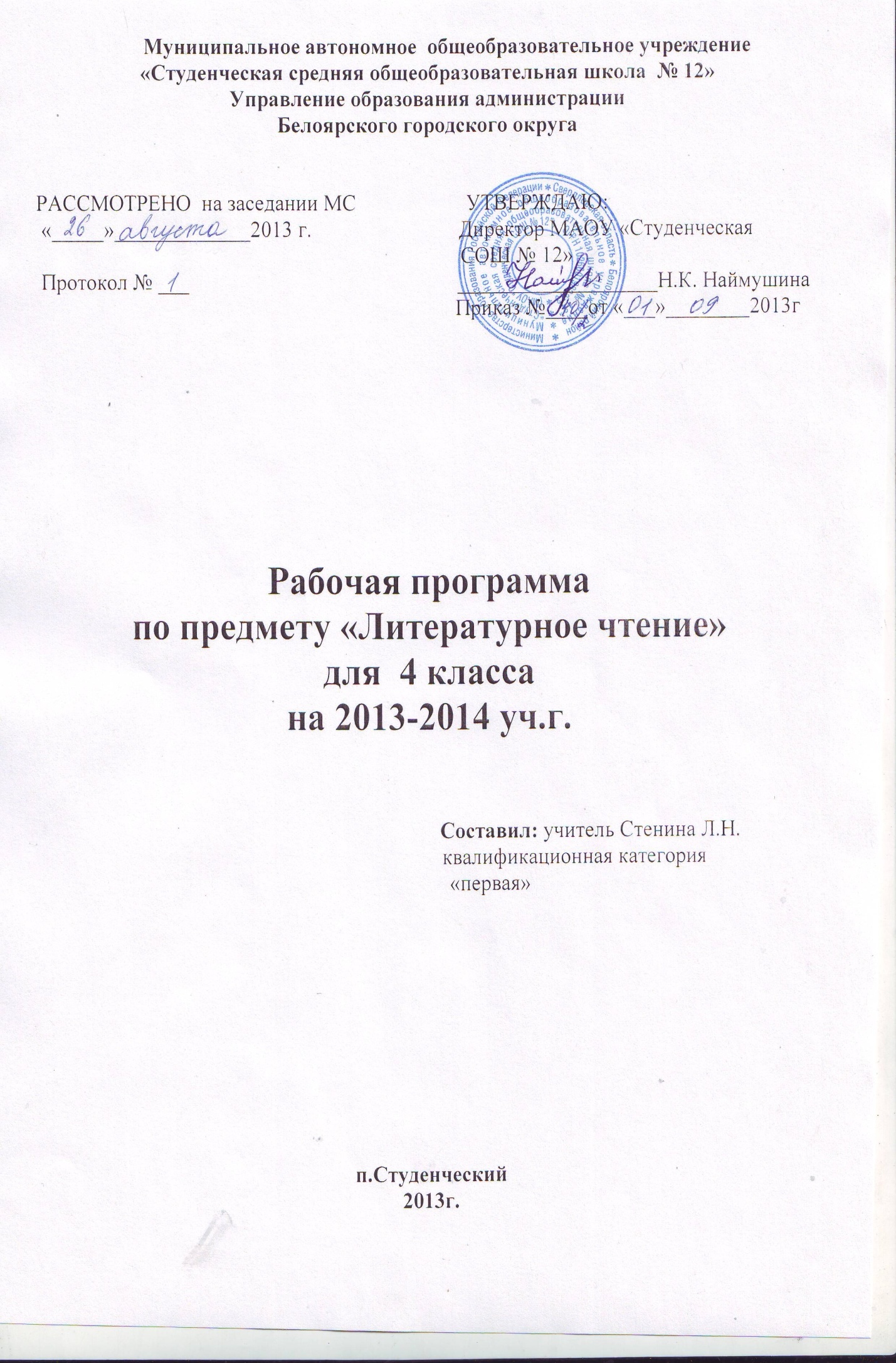 Пояснительная записка         Рабочая программа учебного предмета «Литературное чтение» составлена в соответствии с требованиями федерального компонента Государственного стандарта начального общего образования, примерной программы  и на основе программы УМК «Планета знаний». Основные задачи курса литературного чтения:   - формирование потребности чтения художественной литературы;   -  развитие навыков чтения вслух и про себя;   - формирование читательского кругозора и приобретение опыта самостоятельной читательской деятельности;   - освоение литературоведческих знаний и различных способов деятельности, необходимых для «проникновения» в  художественный текст;   - развитие устной и письменной речи;   - формирование эстетического чувства, художественного вкуса; развитие эстетического отношения к жизни;   - развитие воображения, творческих способностей ребенка;   - формирование нравственного сознания и чувства, способности оценить свои мысли, переживания, знания и поступки;   - формирования коммуникативной инициативы, готовности к сотрудничеству;   - обогащение представлений ребенка об окружающем мире. содержание программы Круг чтения и опыт читательской деятельностиПроизведения художественные, научно-популярные. Произведения устного народного творчества. Произведения выдающихся представителей русской литературы (А. С. Пушкин, ВА Жуковский, М.Ю.Лермонтов, Ф.И. Тютчев, А. А. Фет, И. А. Крылов, Н.А. Некрасов, Л.Н. Толстой, А.П. Чехов, С.А. Есенин, В. В. Маяковский); классиков детской литературы; произведения современной отечественной (с учетом многонационального характера России) и зарубежной литературы, доступные для восприятия младшими школьниками. Справочники, энциклопедии, периодические издания для детей.Основные темы детского чтения: произведения о родине, о природе, о труде, о детях, о взаимоотношениях людей, добре и зле; о приключениях.Понимание содержания литературного произведения: тема, главная мысль (идея), события, их последовательность. Герои произведения. Восприятие и понимание их эмоционально-нравственных переживаний. Характер героя, его поступки и их мотивы. Различение жанров произведений: малые фольклорные жанры, народная сказка; литературная сказка; рассказ; повесть; стихотворение; басня. Выделение языковых средств художественной выразительности (без использования терминологии).Иллюстрация в книге и ее роль в понимании произведения. Связь произведений литературы с другими видами искусств.Умение работать с книгой: различать тип книги, пользоваться выходными данными (автор, заглавие, подзаголовок и др.), оглавлением, предисловием, послесловием, аннотацией для самостоятельного выбора и чтения книг.Виды речевой деятельностиСлушание (аудирование). Восприятие на слух и понимание художественных произведений разных жанров (в пределах изучаемого материала).Чтение. Осознанное чтение доступных по объему и жанру произведений. Осмысление цели чтения. Выбор вида чтения в соответствии с целью: ознакомительное, изучающее, выборочное. Способ чтения: чтение целыми словами. Правильность чтения: чтение незнакомого текста с соблюдением норм литературного произношения. Скорость чтения: установка на нормальный для читающего темп беглости, позволяющий ему осознать текст. Установка на постепенное увеличение скорости чтения. Выразительное чтение, использование интонаций, соответствующих смыслу текста.Говорение. Участие в диалоге при обсуждении прослушанного (прочитанного) произведения. Формулирование личной оценки, аргументация своего мнения с привлечением текста произведения или других источников. Умение ставить вопросы по содержанию прочитанного, отвечать на них. Пересказ текста. Построение небольшого монологического высказывания о произведении (героях, событиях); устное изложение текста по плану; устное сочинение повествовательного характера с элементами рассуждения и описания.Декламация (чтение наизусть) стихотворных произведений.Письмо. Создание небольших письменных ответов на поставленный вопрос по прочитанному (прослушанному) произведению (в том числе с использованием компьютера).Требования к уровню подготовки учащихся  оканчивающихначальную школу В результате изучения литературного чтения ученик должен знать/понимать:названия, основное содержание изученных литературных произведений, их авторов;элементы книги (обложка, оглавление, титульный лист, иллюстрация, аннотация);уметь:читать осознанно текст художественного произведения «про себя» (без учета скорости);определять тему и главную мысль произведения; 4 пересказывать текст (объем не более 1,5 с.);делить текст на смысловые части, составлять его простой план;составлять небольшое монологическое высказывание с опорой на авторский текст; оценивать события, героев произведения;читать стихотворные произведения наизусть (по выбору);создавать небольшой устный текст на заданную тему;приводить примеры произведений фольклора (пословицы, загадки, сказки);различать жанры художественной литературы (сказка, рассказ, басня), различать сказки народные и литературные;приводить примеры художественных произведений разной тематики по изученному материалу;использовать приобретенные знания и умения в практической деятельности и повседневной жизни для:самостоятельного чтения книг;высказывания оценочных суждений о прочитанном произведении;самостоятельного выбора и определения содержания книги по ее элементам;работы с разными источниками информации (словарями, справочниками, в том числе на электронных носителях).СОДЕРЖАНИЕ ТЕМ УЧЕБНОГО КУРСА4 класс (102 ч)Мифы (6 ч)Шумерский миф «Подвиги бога Нинурты»; древнегреческий миф «Нарцисс и Эхо»; славянские мифы.Самостоятельное чтение. Древнегреческий миф «Царь Мидас».Народные сказки (13  ч)Русские сказки: «Василиса Прекрасная», «Находчивый солдат», «Мужик и царь»; армянская сказка «Портной и царь»; итальянская сказка «Кола-рыба».Самостоятельное чтение. Русская сказка «По колено ноги в золоте»; индийская сказка «Искусный ковровщик».Былины (9 ч)«Как Илья из Мурома богатырём стал»; «Илья Муромец и Соловей Разбойник»; А. Толстой «Илья Муромец».Самостоятельное чтение. Н. Асеев «Илья»; былина: «На заставе богатырской».Авторские сказки (19 ч)А. Пушкин «Сказка о царе Салтане»; К. Чапек «Случай с русалками»; Р. Киплинг «Рикки-Тикки-Тави»; Н. Гумилёв «Маркиз де Карабас».Басни (8 ч)И. Крылов «Трудолюбивый медведь», «Ворона и лисица», «Любопытный»; Эзоп «Ворон и лисица».Самостоятельное чтение. И. Крылов «Лисица и виноград»; И. Дмитриев «Рысь и кот»; А. Измайлов «Филин и чиж»; Томас де Ириарте «Утка и змея»; Циприан Годебский «Дуб и деревца».Слово о родной земле (5 ч)Ю. Яковлев «Мама»; М. Лермонтов «Когда волнуется желтеющая нива…»; С. Есенин «С добрым утром!»; М. Пришвин «Моя родина»; И. Северянин «Запевка»; И. Никитин «Русь».Самостоятельное чтение. А. Плещеев «Летние песни»; Н. Рубцов «Тихая моя родина».О прошлом Родины (5 ч)«Повесть временных лет»; А. Пушкин «Песнь о вещем Олеге»; народная историческая песнь «Сборы польского короля на Русь»; К. Рылеев «Иван Сусанин».Самостоятельное чтение. Ф. Глинка «Москва».Прошла по земле война (5 ч)А. Ахматова «Мужество»; Б. Полевой «Последний день Матвея Кузьмина»; А. Твардовский «Рассказ танкиста».Самостоятельное чтение. К. Симонов «Майор привёз мальчишку на лафете…»; А. Ахматова «Памяти друга».О добре и красоте (10ч)А. Фет «На рассвете»; И. Бунин «Густой зелёный ельник у дороги…»; Н. Некрасов «Саша»; К. Паустовский «Корзина с еловыми шишками»; А. Майков «Мать»; Х. К. Андерсен «Соловей»; А. Ахматова «Перед весной бывают дни такие…»Самостоятельное чтение. С. Есенин «Черёмуха»; Б. Пастернак «Тишина».Мир детства (12 ч)Н. Некрасов «Крестьянские дети»; Л. Толстой «Детство» (главы); И. Бунин «Детство»; Марк Твен «Приключения Тома Сойера» (глава); В. Солоухин «Ножичек с костяной ручкой»; М. Цветаева «Наши царства»; Р. Стивенсон «Страна кровати»; А. Чехов «Мальчики».Самостоятельное чтение. А. Плещеев «Детство»; И. Суриков «В ночном».Удивительные приключения (9 ч)Р. Распэ «Приключения барона Мюнхаузена» (главы); Д. Свифт «Путешествие Гулливера» (отрывок).КАЛЕНДАРНО-ТЕМАТИЧЕСКОЕ ПЛАНИРОВАНИЕКоличество часов за  год: 34 недели,  в неделю 3 часа всего 102 часа.6. ПЕРЕЧЕНЬ УЧЕБНО-МЕТОДИЧЕСКОГО ОБЕСПЕЧЕНИЯЛитературное  чтение»  Кац  Э.Э. Москва:  «Астрель», 2011«Рабочие  тетради»  № 1, 2  к  учебнику  «Литературное  чтение»  Кац  Э.Э.«Обучение  в  4  классе»  по  учебнику  «Литературное  чтение»  Кац  Э.Э.   Программа.  Методические рекомендации.  Поурочные  разработки.  Москва:  «Астрель», 2011Материально-техническое оснащение : мультимедио,DYD – плеер,телевизор, диски с произведениями, компьютерКонтрольно – измерительные материалы по литературному чтению.Проверочное тестирование по русской народной сказке «Василиса Прекрасная»Что оставила перед смертью мать Василисе Прекрасной, чтобы та в трудную минуту обращалась к этому за советом и помощью?КуколкуВолшебную книгуКота УчёногоСколько дочек было у первой жены купца?ОднаДвеТриЗа чем Василису послали к Бабе Яге?За огнёмЗа советомЗа целебной травойКакого цвета был всадник, встреченный Василисой первым?БелогоКрасногоЧёрногоЧто сказала Василисе Баба Яга?Что съест еёЧтоб та поработала у неёЧтоб и духу её здесь не былоЧто за верные слуги были у Бабы Яги?Три пары рукГуси-лебедиПауки и крысыЧто случилось с мачехой и дочками?Они превратились в свинейОни стали немымиЧереп, данный Бабой Ягой, сжёг их в угольДля кого Василиса соткала ткань и сшила рубашки?Для отцаДля царяДля сына Бабы Яги.Проверочное тестирование по произведению Л.Н.Толстого «Детство»Когда происходили события, описанные в тексте?В давние временаВ наше времяТриста лет назадКакое время суток описано в произведении?УтроОбедВечерКакие события описывает Л.Н.ТолстойНиколенька в кругу семьиНиколенька вечером с мамойДетство НиколенькиКак ты думаешь, что здесь важнее:Описание событийОписание переживаний мальчикаКак писатель характеризует детство?Весёлая пораСчастливая, невозвратимая пораБеззаботная пораОпредели тему произведенияО явлениях природыО волшебстве и чудесахО чувствах человекаВ какой сборник ты поместишь это произведение?В сборник сказокВ сборник рассказовВ сборник басенНазови действующих лиц произведения.Как ты думаешь, почему взрослому писателю так дороги эти детские воспоминания.Что ты можешь сказать о характере Николеньки?О каких двух добродетелях, присущих юному герою, с сожалением вспоминает Л.Н.Толстой?Какие слова и выражения говорят, что герой очень трепетно относится к своей маме?ПРОВЕРКА УРОВНЯ НАЧИТАННОСТИ.Запиши названия малых фольклорных жанров ( 3 – 4)Укажи на какие три группы делятся народные сказки. Запиши по одному названию сказок каждой из групп.а) …                               б) …                               в)….        .К какому из жанров можно отнести данное определение: «героико – патриотическая песнь – сказание о русских богатырях и событиях Древней Руси» ?а) сказка;                    б) былина;                   в) басня.Продолжи ряд (2 – 3 имени):Илья Муромец, …,  ….  .О ком из героев Великой Отечественной войны ты читал?Что объединяет былинных героев и героев Великой Отечественной войны?К какой из сказок А.С.Пушкина можно отнести пословицу: «Много захочешь – последнее потеряешь»?а) «Сказка о царе Салтане, о сыне его славном и могучем богатыре князе Гвидоне Салтановиче и прекрасной царевне Лебеди»;б) «Сказка о рыбаке и рыбке»;в) «Сказка о мёртвой царевне и о семи богатырях».Кто из авторов написал сказ «Серебряное копытце»?А) П.П.Бажов;                  б) В.Д.Берестов;                     в) П.П.Ершов. Произведения каких поэтов (4 – 5) ты бы включил в раздел «Поэтическая тетрадь»?Кого называют великим русским баснописцем?    Запиши названия 2 – 3 его басен.Перу какого автора принадлежат следующие произведения: «Лесные домишки», «Хвосты», «Чей нос лучше?», «Синичкин календарь»?А) В.В.Бианки;                  б) М.М.Пришвина;                  в) Г.А.Скребицкого.Каких детских писателей ты знаешь? Назови  2 – 3 фамилии.Запиши название твоей любимой книги. Чем она тебе понравилась?Итоговое проверочное тестирование на умение работать с текстом.ТЕСТ ПО ЧТЕНИЮ 	1 вариант	Школа                    Класс                    Фамилия, имя                                                 Здравствуйте, ребята!Сегодня у нас с вами интересная работа. Вам предоставляется возможность проверить, насколько хорошо вы научились читать в начальной школе. При выполнении теста Вам понадобится только ручка. Внимательно читайте все задания теста и указания по их выполнению. Если не можете выполнить очередное задание, не тратьте время, переходите к следующему. Только выполнив все задания, вернитесь к тем, которые у вас не получились сразу. Старайтесь работать быстро и аккуратно.Все задания выполняйте прямо на этих страничках.Часть I (задания 1-17)УказанияНиже приведен текст. Внимательно прочтите его. Постарайтесь четко и кратко ответить на все вопросы теста. Записывайте свои ответы на специально отведенных местах в тесте, сразу после слова «Ответы».Виктор Хмельницкий- Очень интересно, - начал Лягушонок, - придумать что-нибудь такое!... А потом это увидеть!- Плод воображения, - поддержал, подпрыгнув, Кузнечик.На поляне собрался весь цвет поля и леса.Здесь были голубые васильки, алые маки, белые бабочки, красные в белую точечку божьи коровки и так далее и тому бесподобное...Кузнечик решил придумать слона.Большого-большого слона!«У меня, наверно, самый большой плод воображения!» - не без тайной гордости подумал он.Но Кузнечик напрасно тайно гордился.Белая Ромашка придумала облако. А облако очень часто бывает больше, чем слон.Ромашка придумала облако такое же белое, как она сама.«Если уж что-то придумывать, - решил Лягушонок, - так очень приятное...»И придумал дождь  и лужи.Божья Коровка придумала солнце.На первый взгляд, это очень просто. Но только на первый... А если на второй или на третий? Наверняка глаза заболят!-Ну, кто что придумал? - спросил через некоторое время Лягушонок.- Я придумал большого-большого слона! - громче обычного объявил Кузнечик.- А я  - белое-белое облако, - сказала Ромашка. И увидела белое- белое облако в голубом прозрачном небе. - Вон облако! - воскликнула Ромашка. - Как раз такое, как я придумала!Все посмотрели вверх и стали завидовать Ромашке. Но чем ближе подплывало облако, тем сильнее оно напоминало большого-большого слона.- Вот он, мой слон! Это я его придумал! - обрадовался Кузнечик.А когда над поляной из облака-слона вдруг пошел дождь и появились лужи, заулыбался Лягушонок.Вот уж у кого улыбка действительно до ушей!И, конечно... конечно, потом появилось солнце.- Это я его придумала! - Божья Коровка от счастья не знала, куда себя деть. Но потом догадалась - залезла на Ромашку и - улетела!Задание  1. Укажите, в какое время года происходит действие, описанное в данном тексте (обведите в кружок верный ответ).Ответы:А. Весна 	Б. Лето	В. Осень	Г. ЗимаЗадание  2. Где происходит действие, описанное в данном тексте?Ответы:Действие происходит _________________________________________________Задание  3. Что решили сделать Лягушонок, Кузнечик, Ромашка и Божья Коровка?Ответы:Лягушонок, Кузнечик, Ромашка и Божья Коровка решили ______________________________________________________________________________________Задание  4. Как ты думаешь, почему слова Лягушонок, Кузнечик, Ромашка и Божья Коровка автор написал с большой буквы?Ответы:Лягушонок, Кузнечик, Ромашка и Божья Коровка - это _________________________________________________________________________________________Задание  5. Перечисли главных героев этого текста.Ответы:Главные герои - это___________________________________________________Задание  6. Как бы ты озаглавил этот текст?Ответы:Это текст можно озаглавить так____________________________________________________________________________________________________________Задание  7. Как ты думаешь, к какому жанру относится данный текст (обведи в кружок верный ответ)?Ответы:А. Повесть 	Б. Рассказ	В. Сказка	Г. Пьеса 		Д. БасняЗадание  8. На сколько частей по смыслу делится этот текст? Покажи цифрами прямо в тексте, где начинается каждая часть.Ответы:В этом тексте я выделил ___________частей.Задание  9. Озаглавь выделенные тобой части.Ответы:Первая часть называется: __________________________________________________________________________________________________________________Вторая часть называется: __________________________________________________________________________________________________________________Третья часть называется:__________________________________________________________________________________________________________________Четвертая часть называется:____________________________________________ (Напиши названия только для того количества частей, которое ты реально выделил.) Задание  10. Составь план, по которому можно рассказать данный текст.Ответы:План____________________________________________________________________________________________________________________________________________________________________________________________________________________________________________________________________________________________________________________________________________________Задание 11. Запиши два-три определения, которые показывают, какой характер был у Лягушонка. Подчеркни в тексте слова, которые тебе об этом рассказали.Ответы:Лягушонок, был _______________________________________________________________________________________________________(Переверни страничку)Задание 12. Какими словами ты бы мог охарактеризовать автора этого текста. (Обведи в кружок верное. Если нужно, допиши свое).Ответы:Автор этого текста Виктор Хмельницкий - человек веселый, чуткий к красоте, наблюдательный, общительный, открытый, строгий, доверчивый, мудрый, ироничный, смелый ..._______________________________________________Задание 13. Кратко объясни, почему всем героям удалось увидеть то, что они придумали.Ответы:Всем героям удалось увидеть то, что они придумали, потому что ... _________________________________________________________________________________________________________________________________________________________________________________Задание 14. Говоря о васильках, маках, бабочках и божьих коровках, автор написал « и так далее и тому бесподобное» Что это означает, и как изменится смысл, если написать «и тому подобное»?Ответы:_________________________________________________________________________________________________________________________________________________________________________________Задание 15. Что имел в виду автор, говоря «... собрался весь цвет поля и леса». Когда еще можно так сказать? Приведи пример.Ответы:____________________________________________________________________________________________________________________________________________________________________________________________________________________________________________Задание 16. Назови тему данного произведения.Ответы:______________________________________________________________________________________________________________________Задание 17. Кратко сформулируй главную мысль данного произведения.Ответы:______________________________________________________________________________________________________________________ТЕСТ ПО ЧТЕНИЮ 	2 вариант	Школа                    Класс                    Фамилия, имя                                                 Здравствуйте, ребята!Сегодня у нас с вами интересная работа. Вам предоставляется возможность проверить, насколько хорошо вы научились читать в начальной школе. При выполнении теста Вам понадобится только ручка. Внимательно читайте все задания теста и указания по их выполнению. Если не можете выполнить очередное задание, не тратьте время, переходите к следующему. Только выполнив все задания, вернитесь к тем, которые у вас не получились сразу. Старайтесь работать быстро и аккуратно.Все задания выполняйте прямо на этих страничках.Часть I (задания 1 - 17УказанияНиже приведен текст. Внимательно прочтите его. Постарайтесь четко и кратко ответить на все вопросы теста. Записывайте свои ответы на специально отведенных местах в тесте, сразу после слова «Ответ».Виктор ХмельницкийВсе таяло, а Снежная Баба оставалась пушистой и белой-белой...- Разве ты не видишь - все тают? - упрекнула Снежную Бабу Сосулька.- Это что - игра такая? - поинтересовалась Снежная Баба.- Какая еще игра? - возмутилась Сосулька. -Скоро должны появиться Трава и Листья, распуститься Цветы - мы с ними не дружим.- А почему мы с ними не дружим? - удивилась Снежная Баба.- Потому что мы их всех заморозили! - воскликнула Сосулька. И в ее голосе не было и капли сожаления.- Я никого не морозила, - возразила Снежная Баба. - И потом у меня    нос - морковка, так что мы  - родственники.Наступила весна.Сад оделся в зеленый наряд, кое-где появились Одуванчики, а на поляне среде изумрудной Травы, стояла белоснежная Снежная Баба.Шмели и Бабочки приняли ее сначала за куст Сирени...Снежная Баба всем приветливо улыбалась  и вскоре со многими подружилась. Только Зайцы ее почему-то недолюбливали даже предлагали съесть, как мороженое. Хотя сами, наверняка, хотели добраться до морковки.Летом в тени Снежной Бабы отдыхали разгорячившиеся Кузнечики, Божьи Коровки и, конечно, Легкие Ветерки.Осенью наша Снежная Баба немножко промокла, но зато по бокам у нее появились золотые и красные листочки - она их подбирала!А потом опять пришла зима.На веточке рядом со Снежной Бабой вновь появилась Сосулька.- Как, ты так и не растаяла?! - увидев Снежную Бабу, изумилась Сосулька. - Это уж слишком!- Вы только на нее посмотрите! Бесстыдница! - закричала Сосулька. - Другие за нее таять должны, а она гербарий собирает!- Я сейчас все объясню, только не надо так кричать, - попросила Снежная Баба.- Что за шум?! - возмутился падающий Снег. - В снегопад должно быть тихо.- Ах, извини, - извинилась Сосулька и, скрипя, перешла на шепот. Ну, что? Что ты объяснишь?Но Снежная Баба передумала и решила Сосульке ничего не объяснять.«Мне нравится, - вдруг заметила за собой Снежная Баба. - Когда в снегопад не слышно ни звука...»Задание  1. Укажите, в какое время года происходит действие, описанное в данном тексте (обведите в кружок верный ответ или ответы).Ответы:А. Весна 	Б. Лето	В. Осень	Г. ЗимаЗадание  2. Где происходит действие, описанное в данном тексте.Ответы:Действие происходит ________________________________________________Задание  3. Что должна была сделать, по мнению Сосульки, Снежная Баба, когда пришла весна?Ответы:Снежная Баба должна была___________________________________________Задание  4. Как ты думаешь, почему слова Сосулька, Снежная Баба, Кузнечики, Шмели и др. автор написал с большой буквы?Ответы:Сосулька, Снежная Баба, Кузнечики, Шмели - это ___________________________________________________________________________________________Задание  5. Перечисли главных героев этого текста.Ответы:Главные герои - это__________________________________________________Задание  6. Как бы ты озаглавил этот текст?Ответы:Это текст можно озаглавить так___________________________________________________________________________________________________________Задание  7. Как ты думаешь, к какому жанру относится данный текст (обведи в кружок верный ответ)?Ответы:А. Повесть 	Б. Рассказ	В. Сказка	Г. Пьеса 	Д. БасняЗадание  8. На сколько частей по смыслу делится этот текст? Покажи цифрами прямо в тексте, где начинается каждая часть.Ответы:В этом тексте я выделил ___________частей.Задание  9. Озаглавь выделенные тобой части.Ответы:Первая часть называется: ____________________________________________________________________________________________________________Вторая часть называется: ____________________________________________________________________________________________________________Третья часть называется:_____________________________________________________________________________________________________________Четвертая часть называется:_________________________________________(Напиши названия только для того количества частей, которое ты реально выделил) Задание  10. Составь план, по которому можно рассказать данный текст.Ответы:План__________________________________________________________________________________________________________________________________________________________________________________________________________________________________________________________________________________________________________________________________________Задание 11. Запиши два-три определения, которые показывают, какой характер был у Сосульки. Подчеркни в тексте слова, которые тебе об этом рассказали.Ответы:Сосулька была _______________________________________________________________________________________________________________________Задание 12. Какими словами ты бы мог охарактеризовать автора этого текста. (Обведи в кружок верное, если нужно допиши свое).Ответы:Автор этого текста Виктор Хмельницкий - человек веселый, чуткий к красоте, наблюдательный, общительный, открытый, строгий, доверчивый, мудрый, ироничный, смелый ...________________________________________________Задание 13. Кратко скажи, что хотела объяснить Сосульке Снежная Баба.Ответы:Снежная Баба могла бы сказать Сосульке, что ..._________________________ _________________________________________________________________________________________________________________________________________________________________________________________________________Задание 14. Как ты думаешь почему Зайцы недолюбливали Снежную Бабу?Ответы:_________________________________________________________________________________________________________________________________________________________________________________________________________Задание 15 Как объясняла Сосулька, почему она и Снежная Баба должны обязательно растаять?Ответы:Сосулька сказала Снежной Бабе, что ...______________________________________________________________________________________________________________________________________________________________________________________________________________________________________________________________________________________________________________Задание 16. Назови тему данного произведения.Ответы:______________________________________________________________________________________________________________________________________Задание 17. Кратко сформулируй главную мысль данного произведения.Ответы:____________________________________________________________________________________________________________________________________________________________________________________________________________________________________________________________________________№ урокаСодержаниеКол-во часов по темедатаПримечание1-я четверть1-я четверть1-я четверть1-я четверть1-я четвертьМИФЫ (6ч)МИФЫ (6ч)МИФЫ (6ч)МИФЫ (6ч)МИФЫ (6ч)1-3  Шумерские мифы«Подвиги бога Нинурты»Древнегреческие мифы.,,Нарцис и эхо,,Славянские мифы,,Колыбельная песня,,34-5Поэтические приёмы ,пришедшие из мифов ,,Урожай ,, А.В.Кольцов Читальный зал.Древнегреческий миф ,,Царь Мидас,,26Внеклассное чтение. Обобщение по теме,,Мифы,, 1НАРОДНЫЕ СКАЗКИ (13 ч)НАРОДНЫЕ СКАЗКИ (13 ч)НАРОДНЫЕ СКАЗКИ (13 ч)НАРОДНЫЕ СКАЗКИ (13 ч)НАРОДНЫЕ СКАЗКИ (13 ч)7Народные сказки18-9-10«Василиса Прекрасная» (русская народная сказка)311«Находчивый солдат» (русская народная сказка)112-13«Мужик и царь» (русская народная сказка)«Портной и царь» (армянская народная сказка)214-16«Кола-Рыба» (итальянская народная сказка)317-19 Читальный зал. Русская народная сказка ,,По колено ноги в золоте, Индийская сказка ,,Искусный ковровщик,,                     Внеклассное чтение  ,,Народные сказки ,,3БЫЛИНЫ (9 ч)БЫЛИНЫ (9 ч)БЫЛИНЫ (9 ч)БЫЛИНЫ (9 ч)БЫЛИНЫ (9 ч)20-22Былины«Как Илья из Мурома богатырем стал»323-25 26-27«Илья Муромец и Соловей Разбойник»А. К. Толстой «Илья Муромец»   Картинная галерея В. М. Васнецов«БогатыриЧитальный зал.Н.Асеев,,На заставе богатырской,,32-я четверть2-я четверть2-я четверть2-я четверть2-я четверть28Внеклассное чтение. Обобщение по теме ,,Былины ,,2АВТОРСКИЕ СКАЗКИ (19ч)АВТОРСКИЕ СКАЗКИ (19ч)АВТОРСКИЕ СКАЗКИ (19ч)АВТОРСКИЕ СКАЗКИ (19ч)АВТОРСКИЕ СКАЗКИ (19ч)29-31А. С. Пушкин«Сказка о царе Салтане…»332-33Н. С. Гумилев«Маркиз де Карбас»234-35К. Чапек«Случай с русалками» Проверка уровня начитанности.236-42Р. Киплинг« Рикки-Тикки-Тави » Картинная галерея ,, Царевна-лебедь,, М.А.Врубель743-463ЧЕТВЕРТЬ 47Читальный зал.О. Кургузов«Телевизионные макароны» С.Седов,,Король женится,,Малая конференция .Проектная дея тельность ,,Авторские сказки,, Конкурс творческих работ.ВНЕКЛАССНОЕ ЧТЕНИЕ. Обобщение по теме ,,Авторские сказки,,4БАСНИ (8 ч)БАСНИ (8 ч)БАСНИ (8 ч)БАСНИ (8 ч)БАСНИ (8 ч)48БасниИ. А. Крылов«Трудолюбивый Медведь»149-51Эзоп«Ворон и Лисица»И. А. Крылов«Ворона и Лисица»И. А. Крылов«Любопытный»352-55 Читальный зал. И.А.Крылов ,,Лисица и виноград,, И.И.Дмитриев ,,Рысь и крот,, Томас де  Ириарте ,,Утка и змея,, А.Е.Измайлов ,,Филин и Чиж,,Внеклассное чтение . Обобщение по теме,,Басни,,4СЛОВО О РОДНОЙ ЗЕМЛЕ ( 5 ч)СЛОВО О РОДНОЙ ЗЕМЛЕ ( 5 ч)СЛОВО О РОДНОЙ ЗЕМЛЕ ( 5 ч)СЛОВО О РОДНОЙ ЗЕМЛЕ ( 5 ч)СЛОВО О РОДНОЙ ЗЕМЛЕ ( 5 ч)56Ю. Яковлев « У мамы» (главы из повести ,,Время дороги,,)                              М. Ю. Лермонтов«Когда волнуется желтеющая нива…»157 58 59М.Пришвин,,Моя родина,,С. А. Есенин«С добрым утром!»Лирические произведения           И. Северянин«Запевка»И. С. Никитин«Русь»Читальный зал. А.Н.Плещеев ,,Летние песни,, Н.Рубцов,,Тихая моя родина,,160Внеклассное чтение. Обобщение по теме ,,Слово о родной земле,,1О ПРОШЛОМ РОДИНЫ (5 ч.)О ПРОШЛОМ РОДИНЫ (5 ч.)О ПРОШЛОМ РОДИНЫ (5 ч.)О ПРОШЛОМ РОДИНЫ (5 ч.)О ПРОШЛОМ РОДИНЫ (5 ч.)61«Повесть временных лет»               А. С. Пушкин«Песнь о вещем Олеге»162Народные исторические песни«Сборы польского короля на Русь»1                63И. Ф. Рылеев«Иван Сусанин»                        Картинная галереяВ. В. Маторин«Дмитрий Донской»1              64-65Читальный зал Ф.К.Глинка ,,Москва,,Внеклассное чтениеОбобщение по теме ,,О прошлом Родины,,2ПРОШЛА ПО ЗЕМЛЕ ВОЙНА (5 ч)ПРОШЛА ПО ЗЕМЛЕ ВОЙНА (5 ч)ПРОШЛА ПО ЗЕМЛЕ ВОЙНА (5 ч)ПРОШЛА ПО ЗЕМЛЕ ВОЙНА (5 ч)ПРОШЛА ПО ЗЕМЛЕ ВОЙНА (5 ч)66А. А. Ахматова«Мужество»                                                 Б. Полевой«Последний день Матвея Кузьмина»167Б. Полевой«Последний день Матвея Кузьмина»168А. Т. Твардовский«Рассказ танкиста»169-70Внеклассное чтение . Обобщене по теме,,Прошла по земле война,,Читальный зал.К.Симонов ,,Майор привёз мальчишку на лафете,, А.Ахматова ,,Памяти друга,,2О ДОБРЕ И КРАСОТЕ (10 ч)О ДОБРЕ И КРАСОТЕ (10 ч)О ДОБРЕ И КРАСОТЕ (10 ч)О ДОБРЕ И КРАСОТЕ (10 ч)О ДОБРЕ И КРАСОТЕ (10 ч)71А. А. Фет«На рассвете»И. А. Бунин«Густой зеленый ельник у дороги...»72Н. А. Некрасов«Саша» (отрывок)173-74К. Г. Паустовский«Корзина с еловыми шишками»275А. Н. Майков«Мать»176-77Х. К. Андерсен«Соловей»23ЧЕТВЕРТЬ 78А. А. Ахматова«Перед весной бывают дни такие...»Картинная галереяИ. И. Шишкин «Рожь»179-81Читальный зал. С.Есенин ,,Черёмуха,, Б.Пастернак,,Тишина,, А.Блок ,,Летний вечер,,Внеклассное чтение. Обобщение по теме ,,О добре и красоте,,Проектная деятельность ,,Моя родина,, (сборник произведений)3МИР ДЕТСТВА (12 ч)МИР ДЕТСТВА (12 ч)МИР ДЕТСТВА (12 ч)МИР ДЕТСТВА (12 ч)МИР ДЕТСТВА (12 ч)             82Н. А. Некрасов«Крестьянские дети»183Л. Н. Толстой«Детство» (отрывки)                                 И. А. Бунин«Детство»184-85Марк Твен«Великолепный маляр»86-87В. А. Солоухин«Ножичек с костяной ручкой»288М. И. Цветаева«Наши царства189Р. Л. Стивенсон«Страна кровати»190-91 92 93А. П. Чехов«Мальчики»Читальный зал. А.Н.Плещеев ,,Детство,, И.З.Суриков ,,В ночном,, Внеклассное чтение .Обобщение по теме ,,Мир детства,,2 1 1УДИВИТЕЛЬНЫЕ ПРИКЛЮЧЕНИЯ (9 ч.)УДИВИТЕЛЬНЫЕ ПРИКЛЮЧЕНИЯ (9 ч.)УДИВИТЕЛЬНЫЕ ПРИКЛЮЧЕНИЯ (9 ч.)УДИВИТЕЛЬНЫЕ ПРИКЛЮЧЕНИЯ (9 ч.)УДИВИТЕЛЬНЫЕ ПРИКЛЮЧЕНИЯ (9 ч.)               94Р. Э. Распе ( Главы из книги «Приключения барона Мюнхаузена» ) Р.Э Распе ,,Самый правдивый человек,,195-97 98-100Д. Свифт «Путешествие в Лилипутию,, Читальный зал. Т.Крюкова ,,Хрустальный ключ,, ( главы из повести-сказки )3 3101 102Итоговое проверочное тестирование на умение работать с текстом. Внеклассное чтение. Обобщение по теме ,,Удивительные приключения,,1 1